Муниципальное бюджетное дошкольное 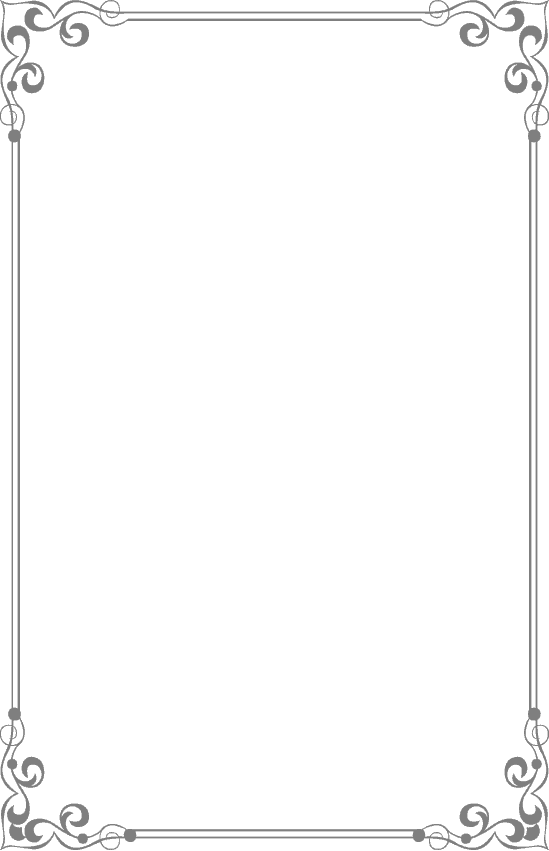 образовательное учреждение «Центр развития ребенка – детский сад №28 «Огонек»Конспект совместной организованнойобразовательной деятельности«Тайны белого листа»Воспитателя II квалификационной категорииТормышовой Анны Сергеевныг.Бердск15.10.2013.Тайны белого листа.(Совместная организованная деятельность с детьми старшего возраста.)Цель: развитие воображения детей и обобщение знаний о выразительных свойствах цвета.Задачи: 1. Познакомить с эффектом оптического смешения и разложения цвета через эксперимент;2. Обобщить знания детей о свойствах бумаги;3. Закрепить знания о смешений цветов;4. Ввести понятие «характер цвета»;5. Закрепить понятие «оттенки цвета», и активизировать речь детей через игру «Вкусные цвета»;6. Познакомить детей с техникой рисования под камерой.  Предварительная работа: беседы о свойствах бумаги, экспериментирование с красками,  словарная работа, знакомство детей с оборудованием для анимации.Словарная работа: «оттенки»Материалы и оборудование: видеофайл «Лист бумаги», тазик с водой, зеркало, фонарик, , белая бумага разного качества и размеров, волчки, оттеночные карточки, слайд-шоу «Вкусные цвета». Ход совместной деятельности:Дети входят в изостудию под тихую музыку. На проекторе отображается файл с белым фоном. Звучит отрывок из стихотворения С. Михалкова «Лист бумаги»: Простой бумаги свежий лист!Ты бел как мел. Не смят и чист.Твоей поверхности покаНичья не тронула рука.Воспитатель спрашивает детей, как они поняли суть стихотворения. Дети отвечают.1.Воспитатель: «Это белый лист, который хранит в себе много тайн. Я предлагаю вам раскрыть эти тайны».Воспитатель указывает на таз с водой и включает свет. Кладет в воду зеркало и направляет его так, что на стене появился спектр. (На видео появляется радуга). «Все цвета рождаются из белого света. Значит, в нашем белом листе спрятаны все цвета, и мы можем открыть их, мы отправимся по радуге в пространство белого листа».2.Для того чтобы отправиться дальше нам нужно поближе познакомится с нашим белым листом, исследовать его».Дети подходят к столам, на которых разложена белая бумага. Исследуют, трогают. Воспитатель предлагает детям выбрать понравившийся лист. Вопросы: Какой лист на ощупь? (гладкий, мягкий, шершавый) Что можно делать с этим листом? (мять, резать, сгибать, приклеивать). Чем на нём можно рисовать? (красками, карандашами) «Белый лист может быть разного размера, разной толщины, разного качества». 3.С помощью чего можно изменить белый лист, чтобы он перестал быть белым? С помощью цвета. Ребята, у нас тут есть веселые волчки, которые хотят нам помочь поиграть с цветом. На них надеты цветные юбочки и белые фартучки. И когда волчок будет кружиться, будет видно, какой цвет получится при смешении. «Если добавить белый цвет, то цвет меняет оттенок на более светлый».4.(Авторская физминутка о «характере» цветов)Красный делает зарядку,А оранжевый - на грядке.Ест он сочную морковкуИ танцует очень ловко.Желтый машет всем рукой.Он веселый и смешной.Цвет зеленый отдыхаетЛечь на травку предлагает.Голубой летает в небеОн мечтает и поетИ творить добро повсюдуНикогда не устает.Синий – плавает легко И ныряет глубоко.Посреди морской пучиныОн исследует глубины.Думает много о том и об этомКосмический цвет – цвет фиолетовый. «У каждого цвета есть свой характер и цветом можно выразить то, что ты чувствуешь».5.Дети рассаживаются на стульчики в зрительном зале. На экране появляется слайд-шоу «Вкусные цвета». Восп.: «Ребята, посмотрите на эту грустную картину, все стало серого цвета. Наверное, давно никто не приходил сюда и не раскрашивал своим настроением. Что вы видите на экране? (ответ: малину) А она выглядит вкусной, если она серого цвета? Ее можно раскрасить, назвав вкусный оттенок цвета. Если мы видим малину, значит, оттенок можно назвать..? (малиновый), давайте дальше: тыква – тыквенный, лимон – лимонный и т.д. «Цвет придает всему красивый, а иногда даже аппетитный вид и есть очень много оттенков одного цвета, которые можно назвать по-разному».6.Дети переходят к станку для анимации.Восп.: «А теперь, когда мы совсем освоились в нашем пространстве белого листа, нам пора возвращаться обратно, что мы можем сделать для этого (ответы детей). Если мы попали в пространство белого листа по радуге, то и возвратиться сможем, нарисовав радужную картину, а еще снимем все это на фотоаппарат – это называется рисование под камерой. И у нас получится маленький фильм».Воспитатель напоминает детям правила пользования станком для анимации и предлагает взять каждому только по одному цвету. Дети рисуют под камерой.«Мы сами можем оживить этот белый лист для того, чтобы он смог выразить наше настроение и стать не похожим на другие белые листы». Ребята, расскажите, какие же тайны белого листа вы узнали сегодня? (ответы детей)».